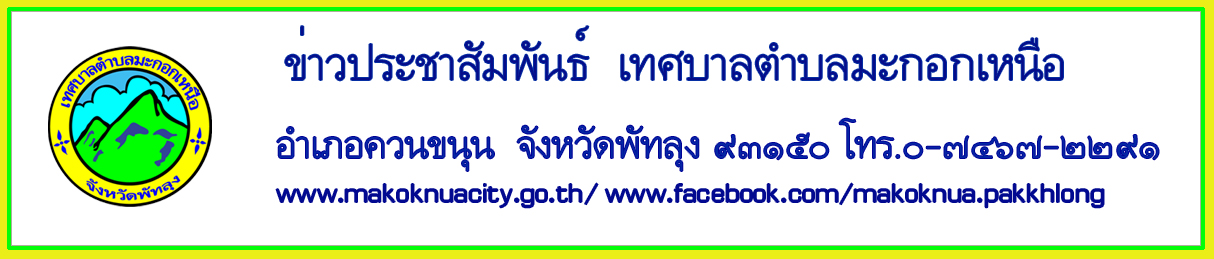 ด้วยสภาเทศบาลตำบลมะกอกเหนือ  กำหนดประชุมสภาเทศบาลตำบลมะกอกเหนือ สมัยสามัญ สมัยที่ ๓ ประจำปี พ.ศ.๒๕๖๒ ในวันที่                     20 สิงหาคม 2562  เวลา ๐๙.๐๐ น. หากมีผู้ใดสนใจในการเข้าร่วมรับฟังการประชุมสภาเทศบาล  ให้มาแจ้งรายชื่อได้ที่งานธุรการเทศบาลตำบลมะกอกเหนือ  ภายในวันจันทร์ที่ ๑๙  สิงหาคม  ๒๕๖๒ เพื่อเสนอประธานสภาพิจารณาการ     เข้าร่วมต่อไป----------------------------